Межправительственный комитет по интеллектуальной собственности, генетическим ресурсам, традиционным знаниям и фольклоруТридцать пятая сессияЖенева, 19-23 марта 2018 г.проект программы ТРИДЦАТЬ ПЯТОЙ СЕССИИДокумент подготовлен СекретариатомВо исполнение требования Межправительственного комитета по интеллектуальной собственности, генетическим ресурсам, традиционным знаниям и фольклору («Комитет») о распространении предлагаемой программы работы в настоящем документе представлен проект предлагаемой программы работы тридцать пятой сессии Комитета.  Данный проект программы носит ориентировочный характер:  фактическая организация работы Комитета будет определена Председателем и членами Комитета в соответствии с правилами процедуры.[Конец документа]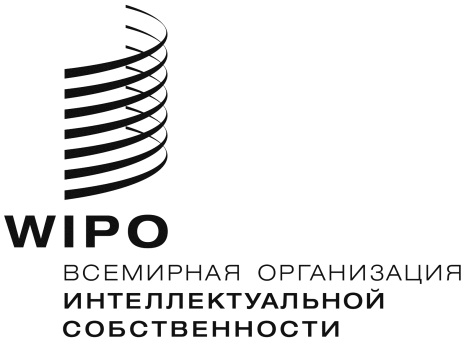 RWIPO/GRTKF/IC/35/INF/3WIPO/GRTKF/IC/35/INF/3WIPO/GRTKF/IC/35/INF/3оригинал:  английскийоригинал:  английскийоригинал:  английскийдата:  1 марта 2018 г.дата:  1 марта 2018 г.дата:  1 марта 2018 г.Воскресенье, 18 марта 2018 г.С 14 ч. 00 м.Консультативный форум коренных народовВ работе Форума примут участие члены организаций, представляющих общины коренных народов.  Заседание Форума не является ни официальной сессией Комитета, ни официальным заседанием ВОИС, но оно одобрено Комитетом и обслуживается Секретариатом.Понедельник, 19 марта 2018 г.10 ч. 00 м. – 13 ч. 00 м.Пункт 1:   Открытие сессииПункт 2:   Выборы должностных лицПункт 3:   Принятие повестки дняWIPO/GRTKF/IC/35/1 Prov. 2WIPO/GRTKF/IC/35/INF/2 Rev.WIPO/GRTKF/IC/35/INF/3Пункт 4:   Принятие отчета о тридцать четвертой сессииWIPO/GRTKF/IC/34/14 Prov. 3Пункт 5:   Аккредитация некоторых организацийWIPO/GRTKF/IC/35/2Пункт 6:   Участие коренных и местных общинДобровольный фондWIPO/GRTKF/IC/35/3WIPO/GRTKF/IC/35/INF/4WIPO/GRTKF/IC/35/INF/6Дискуссионная группа местных и коренных общинНе является официальной сессией Комитета, но отчет о ее работе включается в отчет о сессииWIPO/GRTKF/IC/35/INF/5 Rev.Пункт 7:   Генетические ресурсыWIPO/GRTKF/IC/35/4WIPO/GRTKF/IC/35/5WIPO/GRTKF/IC/35/6WIPO/GRTKF/IC/35/7WIPO/GRTKF/IC/35/8WIPO/GRTKF/IC/35/9WIPO/GRTKF/IC/35/INF/7WIPO/GRTKF/IC/35/INF/8WIPO/GRTKF/IC/35/INF/9 Rev.15 ч. 00 м. – 18 ч. 00 м.Пункт 7:   Генетические ресурсы (продолжение)Вторник, 20 марта 2018 г.10 ч. 00 м. – 13 ч. 00 м.15 ч. 00 м. – 18 ч. 00 м.Пункт 7:   Генетические ресурсы (продолжение)Пункт 7:   Генетические ресурсы (продолжение)Среда, 21 марта 2018 г.10 ч. 00 м. – 13 ч. 00 м.15 ч. 00 м. – 18 ч. 00 м.Пункт 7:   Генетические ресурсы (продолжение)Пункт 7:   Генетические ресурсы (продолжение)Четверг, 22 марта 2018 г.10 ч. 00 м. – 13 ч. 00 м.15 ч. 00 м. – 18 ч. 00 м.Пункт 7:   Генетические ресурсы (продолжение)Пункт 7:   Генетические ресурсы (продолжение)Пятница, 23 марта 2018 г.10 ч. 00 м. – 13 ч. 00 м.15 ч. 00 м. – 18 ч. 00 м.Пункт 7:   Генетические ресурсы (продолжение)Пункт 8:   Учреждение группы (групп) экспертов ad hocПункт 9:   Любые другие вопросыПункт 10:  Закрытие сессии